The Volunteer of the Year Award is presented to a person that has made a significant contribution to their club and/or sport in general. This award will be presented at the Celebration of Football to be held on Friday 14 October 2016. All nominations will be reviewed by a panel established by FFSA.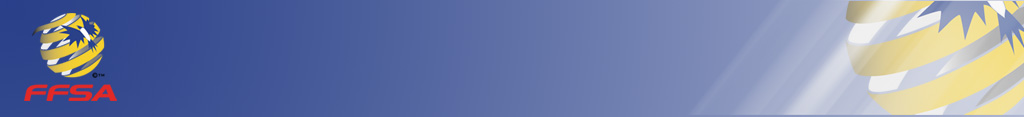 Name of Person being nominated:  Address: Contact Number: Email Address: How long has this person been a volunteer?  Please outline why this person is being nominated for the Volunteer of the Year Award.  How has this person demonstrated a level of excellence in their role as a volunteer? Please provide any other supporting information that should be taken into consideration. Signed by: Position/Club: Print Name:  NOMINATION FORMS ARE TO BE RETURNED TO FFSABY FRIDAY 16 SEPTEMBER 2016